Санкт-Петербургский национальный исследовательский университет
информационных технологий, механики и оптикиКафедра Информатики и прикладной математикиОсновы программной инженерииЛабораторная работа №1«Хостинг сайт timeweb.ru»Мячков ЭдуардФорманюк ИванСтуденты 2 курсаГруппа 21212012-2013 уч. годПеречень требований к сайту.Функциональные требования:-Возможность заказа услуг
-Возможность оплаты услуг        -Открытие счета для клиента        -Оплата клиентом услуги согласно тарифу
-Возможность задать вопрос тех. поддержке (обратная связь с клиентом)-Наличие контактной информации о компании
-Мониторинг работы технической площадки
-Информация о тарифных планах хостинга
-База клиентов
-Связь сайта с соц. сетями (возможность прорекламировать хостинг на соц. сетях)
-Наличие документации для скачивания (договор соглашения)Нефункциональные требования:-Защита информации и конфиденциальность клиентов             -Написание или покупка программной оболочки для серверов
-Пропускная способность сети 50 Мбит/сек             -Закупка оборудования с данными храктеристиками
-Долговременное хранение данных -Бесперебойное питание серверов для круглосуточного доступа к хостингу-Обеспечение охлаждения сервернойUseCase-диаграмма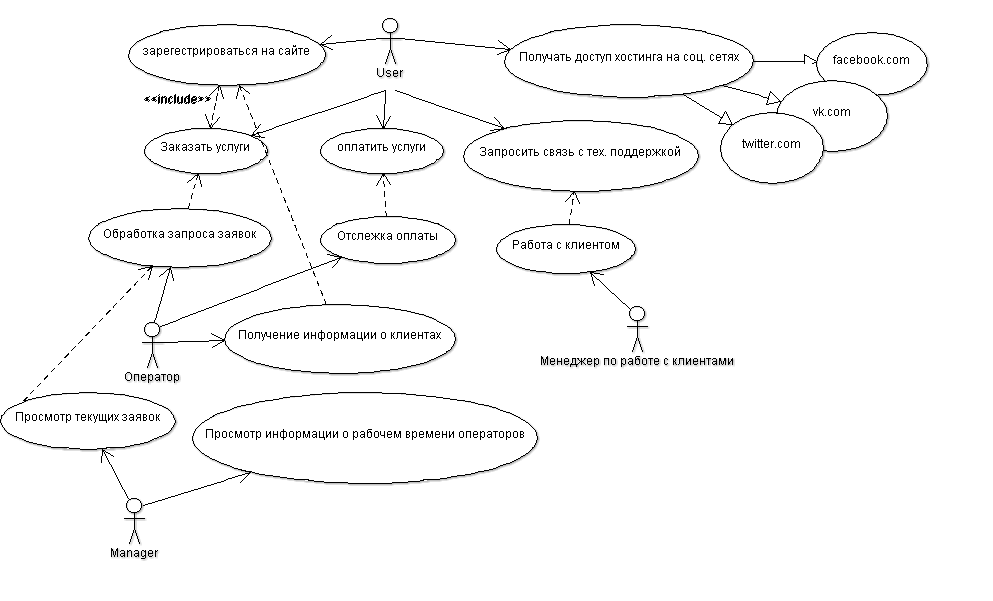 Атрибуты для каждого из требований в виде таблицы.ВыводыВ ходе выполнения лабораторной работы было изучено следующее:-Составление функциональных и нефункциональных требований проекта.-Создание Use-Case диаграмм проекта.-Анализ свойств функциональных требований проекта и занесение их в таблицу.Функциональные требованияСтатусПолезностьТруд в чел/часахСтабильностьВозможность оплаты услугAppCrit1/72 часаMedЗаказать услугуAppCrit2/96 часовHighСвязь с тех. ПоддержкойAppImp1/24 часаMedРеклама на соц. СетяхAppUseful1/24 часаLowРегистрация на сайтеAppCrit1/72 часаHighИнформация о тарифах хостингаAppImp1/24 часаHighНаличие документации для скачиванияAppUseful1/24 часаMedМониторинг работы тех. поддержкиAppCrit2/120 часовMed